Association canadienne des enseignantes et des enseignants retraités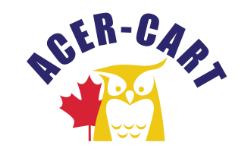 Canadian Association of Retired TeachersAGM 2019 / AGA 2019LIST OF PARTICIPANTSLISTE DES PARTICIPANTES ET PARTICIPANTSEXECUTIVE COMMITTEE / COMITÉ EXÉCUTIFBill Berryman, President / Président5965 Hwy 215 Summerville, NS   B0N 2K0902-633-2211   bbberryman459@gmail.com  Gerry Tiede, Vice-President/Vice-président15368-21 Avenue, Surrey, BC   V4A 6A7604-538-8967   gerry.tiede@gmail.com Margaret Urquhart Regional Representative – East / représentant régional – est127 Mountain View Drive, Saint John, N.B. E2J 3A3 (506) 633-9692 kimlin@nbnet.nb.caMartin Higgs, Regional Representative – Ontario / représentant régional -Ontario1004 Hatfield Crescent, Peterborough, ON   K9H 6L8705-748-9282   gmhiggs@gmail.com Gordon Cumming Regional Representative – West / représentant régional - ouest125 Macewan Ridge Villas NW, Calgary, AB   T3K 4G3 403-288 5731   cummingg@shaw.caBrian Kenny, Past-President / president sortant307-945 Daryl Drive, Burlington, ON   L7T 0A1 905-635-6870   bnkenny@gmail.comRoger Régimbal, Directeur général / Executive Director 2448 promenade Orient Park, Gloucester, ON   K1B 4N1613-824-8384   regimbal.roger@sympatico.ca JoAnn Lauber, Special Advisor Aviseuse #1703-8 Laguna Court, New Westminster, BC   V3M 6M6 604-523-1653 [T]  604-523-9833 (F)   (O/B) 604-871-2260 (T)  604-871-2265 (F)jlauber@shaw.ca, DIRECTORS / MEMBRES DU CONSEIL D`ADMINISTRATIONAlbert Legge (RTANL)275 Main Road, Whiteway, NL   A0B 3L0709-683-2782   a.legge@eastlink.caAlyson Hillier (RTO-NSTU)27 Braeside Lane Halifax NS B3M 3J6902-443-5106 hillieac@gmail.com June MacNairn (NBSRT)25 Shawn Court, Riverview, N.B   E1B 3R5506-386-2753   macnairj@rogers.comLinda Leblanc (SERFNB)273 chemin Pont-Rouge, Memoramcook NB   E4K 1T6 506-758-2057 linda.leblanc2057@gmail.com Cynthia MacDonald, (PEIRTA)105-9 Harley St., Charlottetown, PE C1A 5T7  (902)566-4680  cynthia.macdonald38@gmail.comJan Langelier (QPARSE/APPERQ)863 de la Falaise, Pincourt, QC J7W 0H4 514-453-7103 (H)  514-917-7103 (C)   langelier.jan@videotron.caMartha Foster (RTO/ERO)300-18 Spadina Road, Toronto, ON   M5R 2S3416-427-3498   marthafos@gmail.com Margaret Prendergast (RTAM)1 Bittersweet Bay, Winnipeg, MB   R2J 2E5204-257-1962 ppeggy@mts.net Marie LeBlanc-Warick (STS)R. R. #1, Bruno, SK306-227-5569   marielw@littleloon.caLawrence Hrycan (ARTA)3 Erica Drive Lacombe, AB T4L 0A4403-782-4076 lhrycan@shaw.ca Dale Lauber (BCRTA)#1703-8 Laguna Court, New Westminster, BC   V3M 6M6 604-523-1653   dalelauber@icloud.com  OBSERVERS / OBSERVATEURS ET OBSERVATRICESSharon Penny (RTANL)P.O. Box 226, Victoria, NL A0A 4G0709-956-2385 or 709-589-6342 wspenney@bellaliant.net Wayne Spires (NBSRT)749 Route 750, Moore’s Mill NB E5A 1Z6506-466-4740 waynespires13@gmail.com Wayne Denman (PIERTA) 131 Summer street Summerside, PE C1N 3J4902-436-6260 werdenman48@gmail.com Léonard Légère (SERFNB)5, rue Bourgeois , Caraquet, NB E1W 1A4506-727-6202 dg@serfnb.org Katherine Snow (QPARSE/APPERQ)4340 Royal Avenue Montreal QC H4A 2M6514-485-2040 katherinejsnow@gmail.com Rich Prophet (RTO/ERO)3875 Queen Street E Sault Saint-Marie ON, P6A 6X2705-943-6134 richpro@shaw.ca Jim Grieve (RTO/ERO)18 Spadina Road Toronto, ON M5R 2S7647-502-7443 jgrieve@rto-ero.org Joan Dawson (RTAM)Box 516 Station Maine Thompson, MB R8N 1N4204-679-7006   jdawson@rtam.mb.ca Marilyn Bossert (ARTA) PO box 3152 Vermillon, AB T9X 2B1790-853-2668 bossert.mj@gmail.com Tim Anderson (BCRTA)
4618 217A Street Langley BC V3A 2N7604-828-1619 tim@bcrta.caRegrets / DésolésKen Nash, (YRTA)139 Falcon Drive, Whitehorse, Yukon   Y1A 6G7  867-633-6880   kenandpatti@northwestel.netJohn Greene (QART)787 Dufour, Laval, QC   H7Y 2G2450-969-0674   qart.mtl@outlook.comSPECIAL GUESTS / INVITÉES ET INVITÉS SPÉCIAUXCanadian Teachers’ Federation                  Fédération canadienne des enseignantes et des enseignants 2490, promenade Don Reid Drive, Ottawa, ON   K1H 1E1613-232-1505 (T)   613-232-1886 (F)Mark Ramsankar, President / Président  Cassandra Hallet, Secretary General / secrétaire générale   chall@ctf-fce.ca Sylvain Cléroux, Deputy Secretary General | Secrétaire général adjoint 
scleroux@ctf-fce.caJohnson Inc.
1595 16th Avenue, Suite 700, Richmond Hill, ON   L4B 3S5905-674-4863 Richard Harrison   rharrison@johnson.ca CTF Staff / Personnel de la FCESamantha Perrin, CPA, CA, Financial Officer / agente financière613-688-4312   sperrin@ctf-fce.ca Susan Dallin O’GradyMeeting and Event Planner I Planificatrice de réunions et d’évènements613-232-9906 sdallinogrady@ctf-fce.caOtherLorraine Smith-Champagne Secretary / secrétaire4 Pool Creek Cr Stittsville, ON K2S 1T6613-831-1420 or 613-302-0547 l.smith-champagne@outlook.com 
CMACaroline BouchardNational Association of Federal RetireesSayward Montague smontague@fsna.com Candace Jazvac cjazvac@federalretirees.ca 